Проект № 560949-EPP-1-2015-1-BG-EPPKA3-EQF-NCPСЕМИНАРИ ЗА ИЗГРАЖДАНЕ НА КАПАЦИТЕТ ЗА РАЗРАБОТВАНЕ НА РЕЗУЛТАТИ ОТ УЧЕНЕТО ВЪВ ВРЪЗКА С ПРИЛАГАНЕТО НА ПРЕПОРЪКАТА ЗА ЕВРОПЕЙСКАТА КВАЛИФИКАЦИОННА РАМКА ЗА УЧЕНЕ ПРЕЗ ЦЕЛИЯ ЖИВОТ В РАМКИТЕ НА ПРОЕКТ № 560949-EPP-1-2015-1-BG-EPPKA3-EQF-NCP, ФИНАНСИРАН  ПО ПРОГРАМА „ЕРАЗЪМ+“ НА ЕСгр. Пловдив, 6 ноември 2015 г. Конферентна зала "Компас", Централната сграда, Пловдивски университет „Паисий Хилендарски“ФОРМУЛЯР ЗА РЕГИСТРАЦИЯМоля изпратете на ел. поща: p.kanev@mon.bg 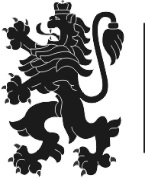 РЕПУБЛИКА БЪЛГАРИЯМинистерство на образованието и науката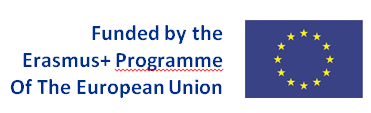 Висше училище Име и фамилияДлъжностВреме на провеждане – моля отбележете □ Семинар 1□ Семинар 2 Телефон Ел. поща